Об установлении нормативов потребления коммунальных услуг по холодному и горячему водоснабжению на общедомовые нужды на территории Приморского краяВ соответствии с Жилищным кодексом Российской Федерации, постановлениями Правительства Российской Федерации от 23 мая 2006 года    № 306 «Об утверждении Правил установления и определения нормативов потребления коммунальных услуг», от 06 мая 2011 года № 354 «О предоставлении коммунальных услуг собственникам и пользователям помещений в многоквартирных домах и жилых домов» и на основании Положения о департаменте по тарифам Приморского края, утвержденного постановлением   Администрации Приморского края от 06 августа 2007 года     № 214-па «О переименовании региональной энергетической комиссии Приморского края и об утверждении Положения о департаменте по тарифам Приморского края», департамент по тарифам Приморского края ПОСТАНОВЛЯЕТ:1. Установить с применением расчетного метода и ввести в действие с      01 июля 2013 года на территории Приморского края нормативы потребления коммунальных  услуг по холодному и горячему водоснабжению на общедомовые нужды согласно приложению.2. Настоящее постановление вступает в силу со дня его официального опубликования.Директор департаментапо тарифам Приморского края                                                  Г.Н.Неваленный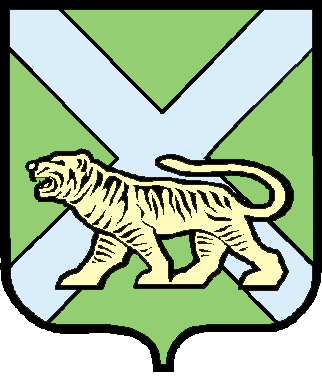 ДЕПАРТАМЕНТ ПО ТАРИФАМ ПРИМОРСКОГО КРАЯДЕПАРТАМЕНТ ПО ТАРИФАМ ПРИМОРСКОГО КРАЯДЕПАРТАМЕНТ ПО ТАРИФАМ ПРИМОРСКОГО КРАЯПОСТАНОВЛЕНИЕПОСТАНОВЛЕНИЕПОСТАНОВЛЕНИЕ26 июня 2013 года                   г. Владивосток         № 39/49